2 Feathers Innovations Tarping StationBelow are pictures of each segment of the Tarping Station, showing all components. We will be posting a video showing how the components are pieced together and how the Tarping Station works later this week.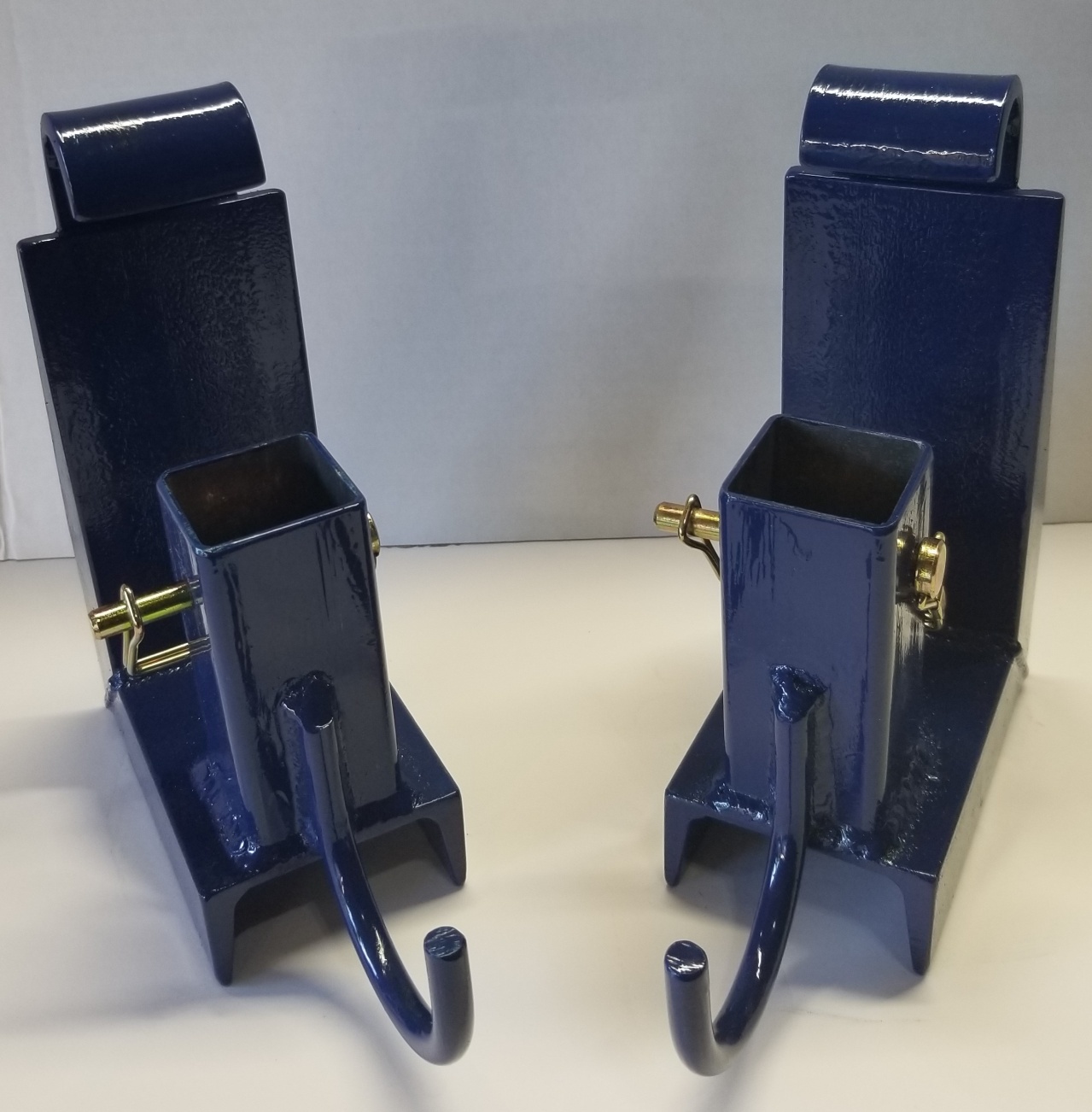 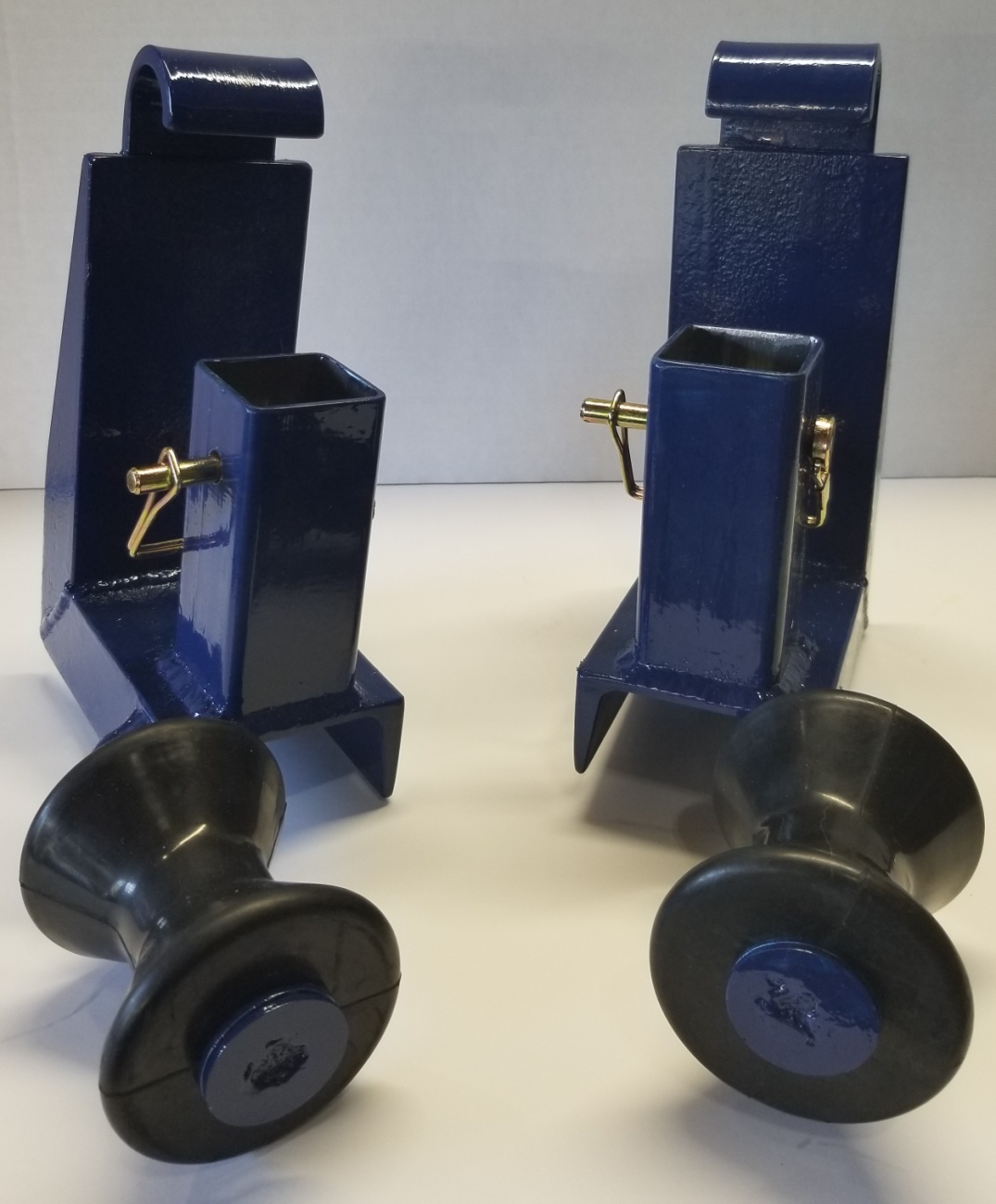 2 Pocket Mounts With Rollers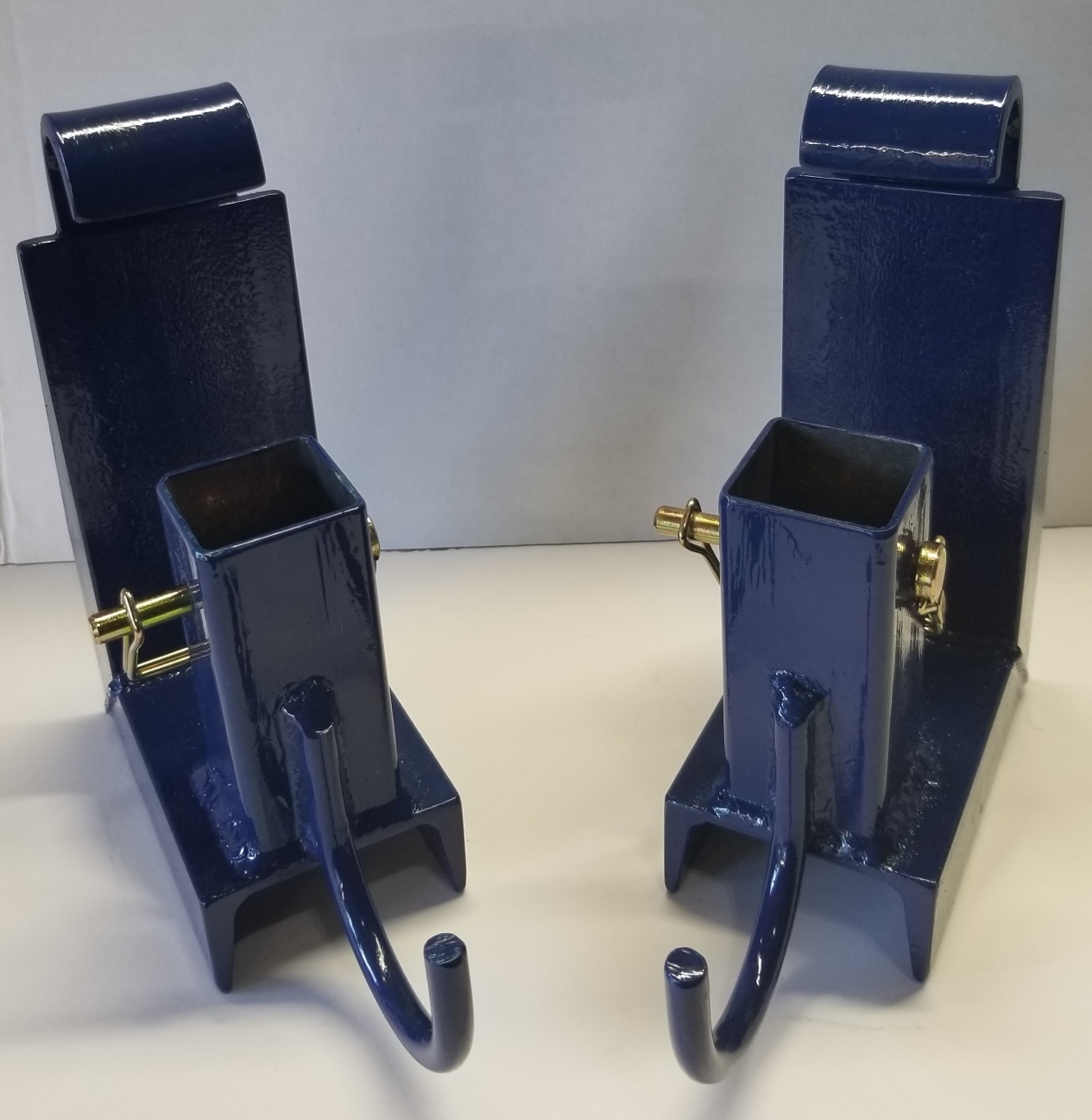 2 Pocket Mounts With Hooks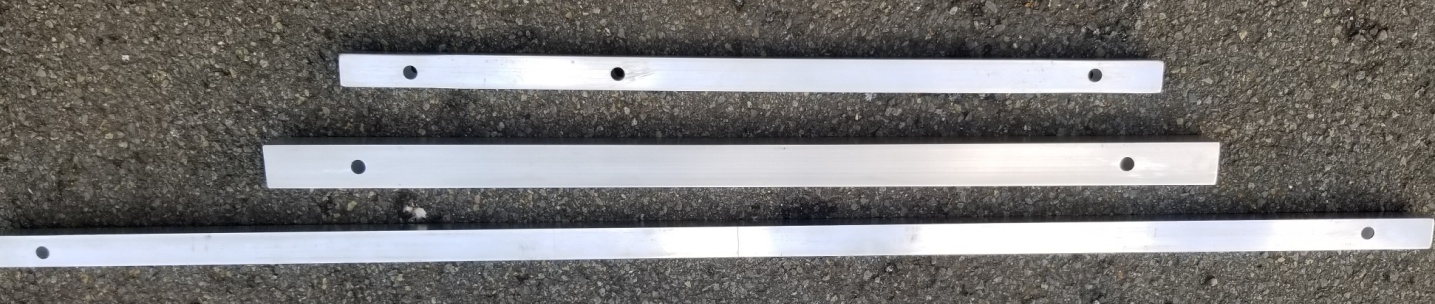 3 uprights X 4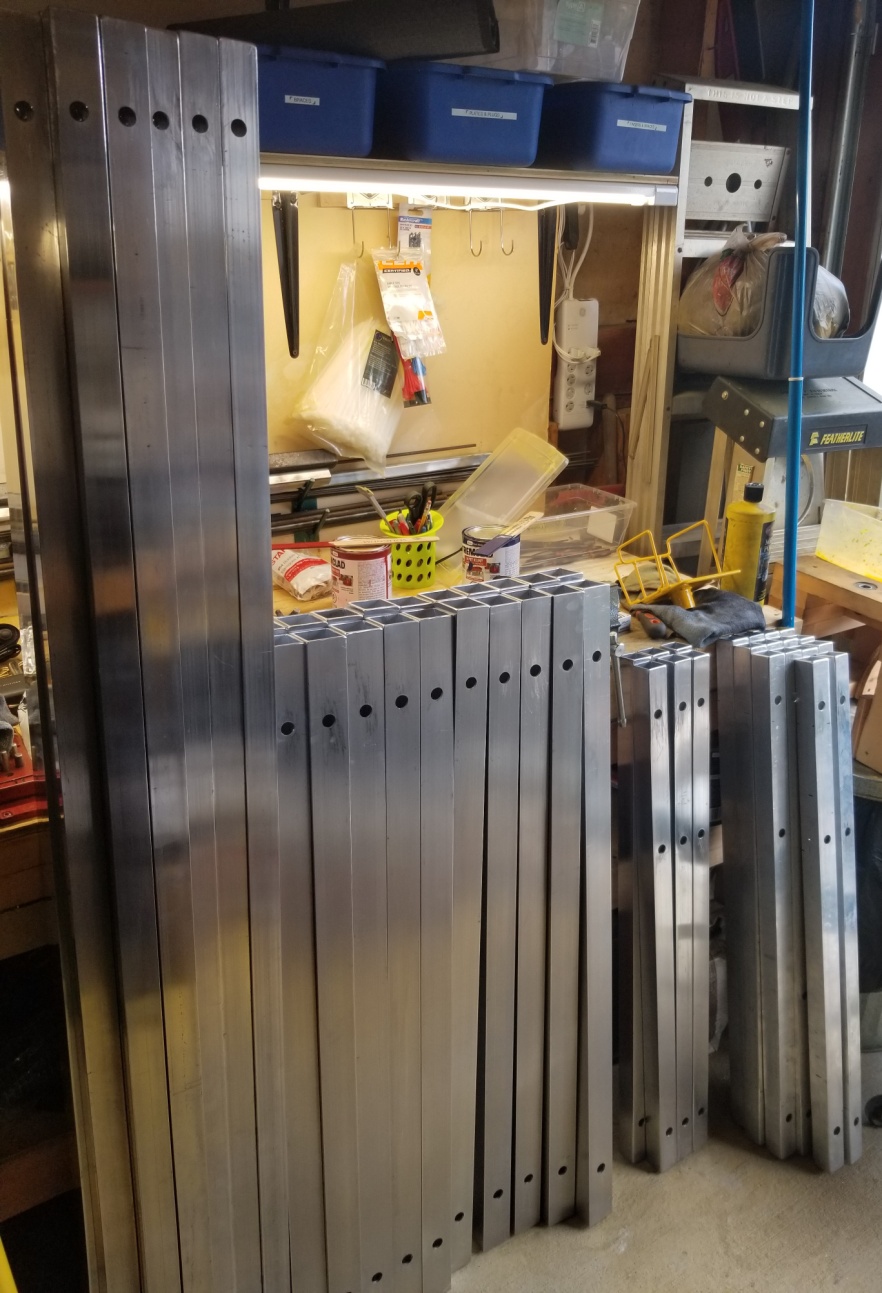 Completed Uprights For 5 Tarping Stations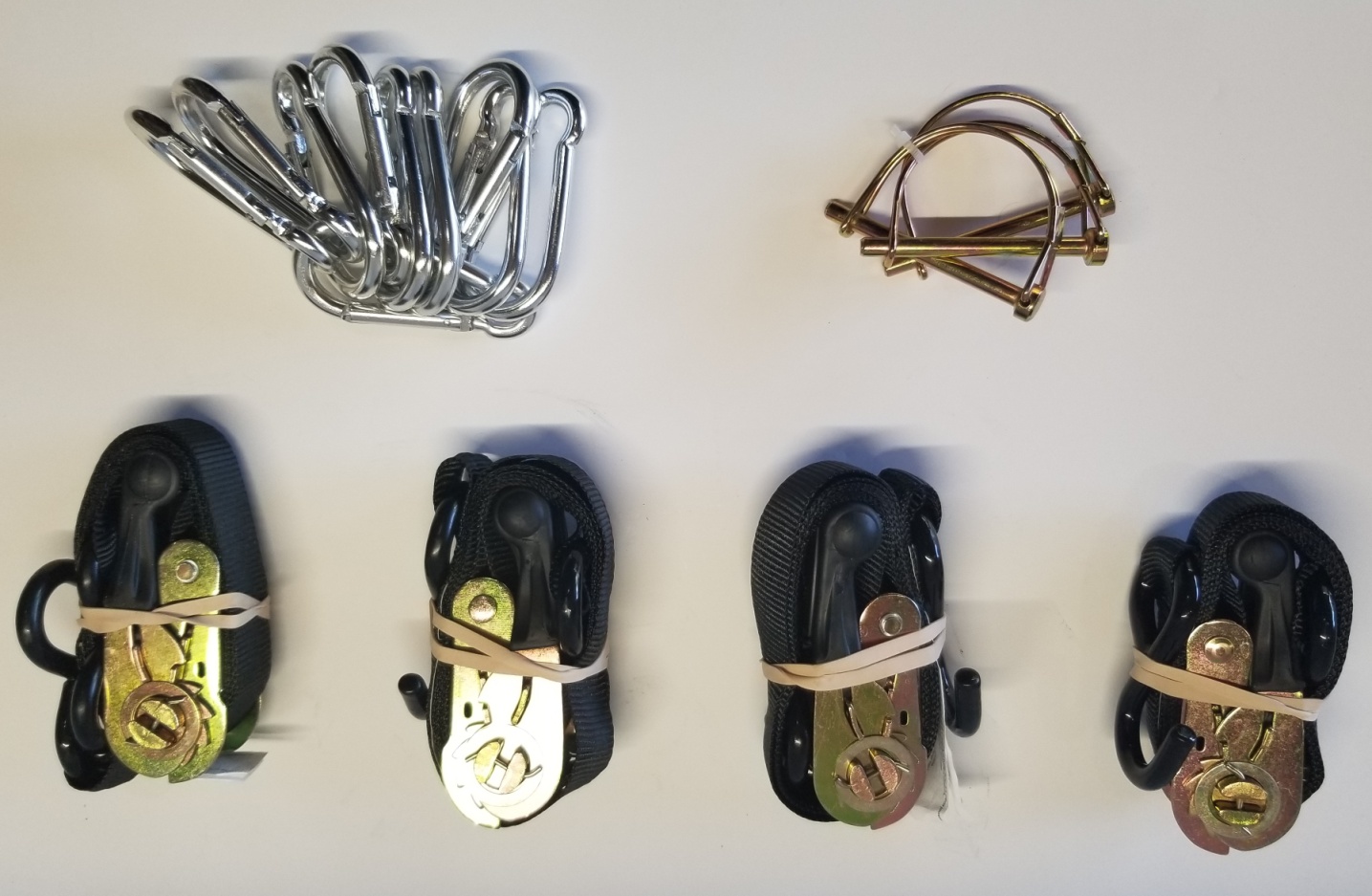 Snap Connectors, Locking Pins and Ratchets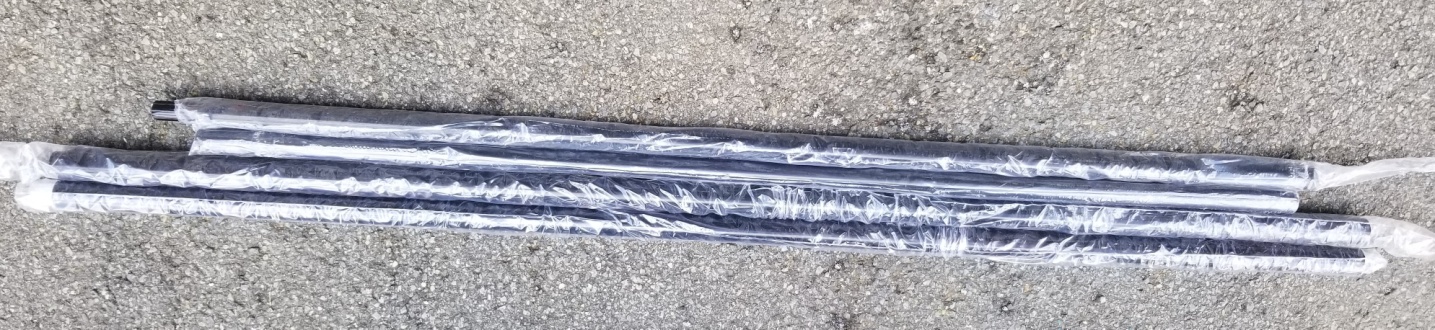 Tarp Support Rods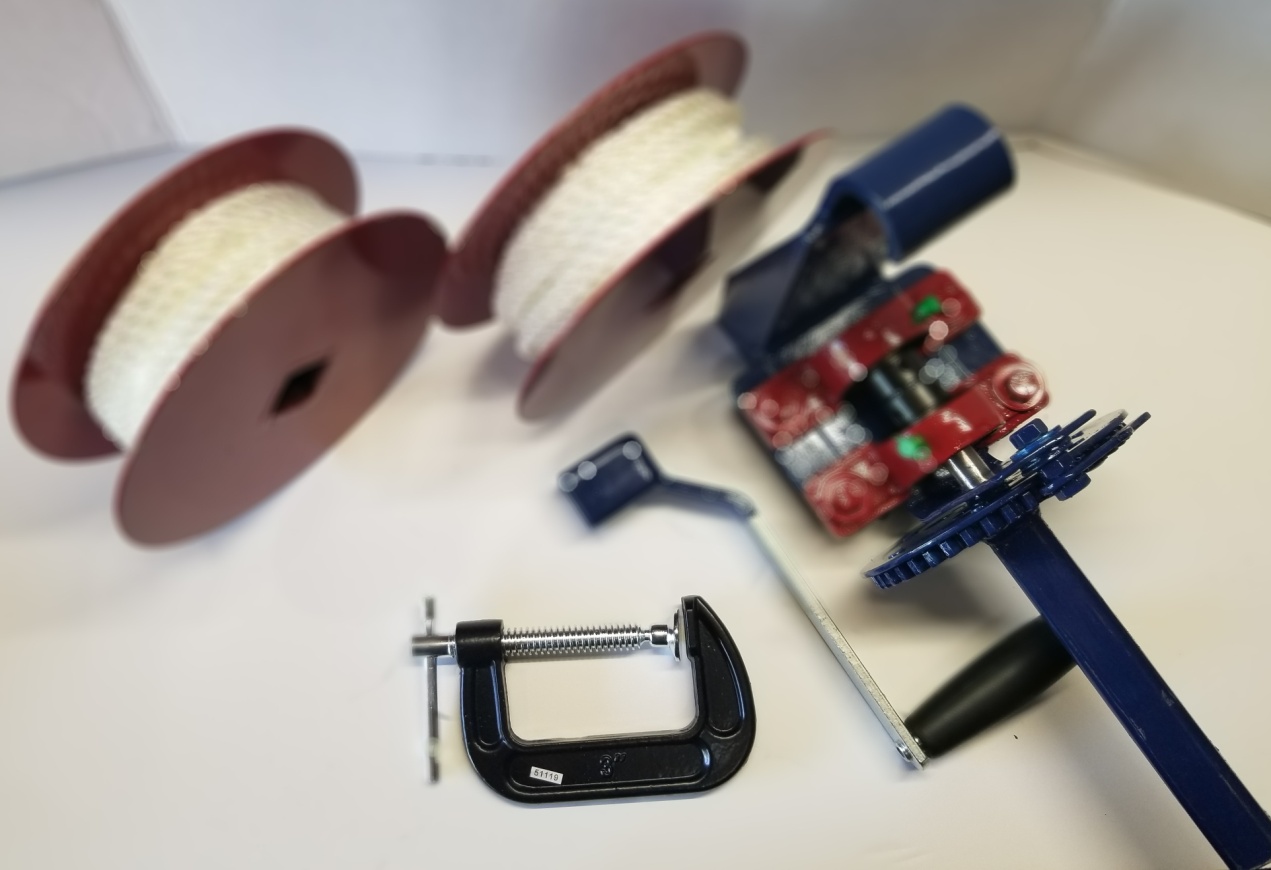 Dismantled Central Crank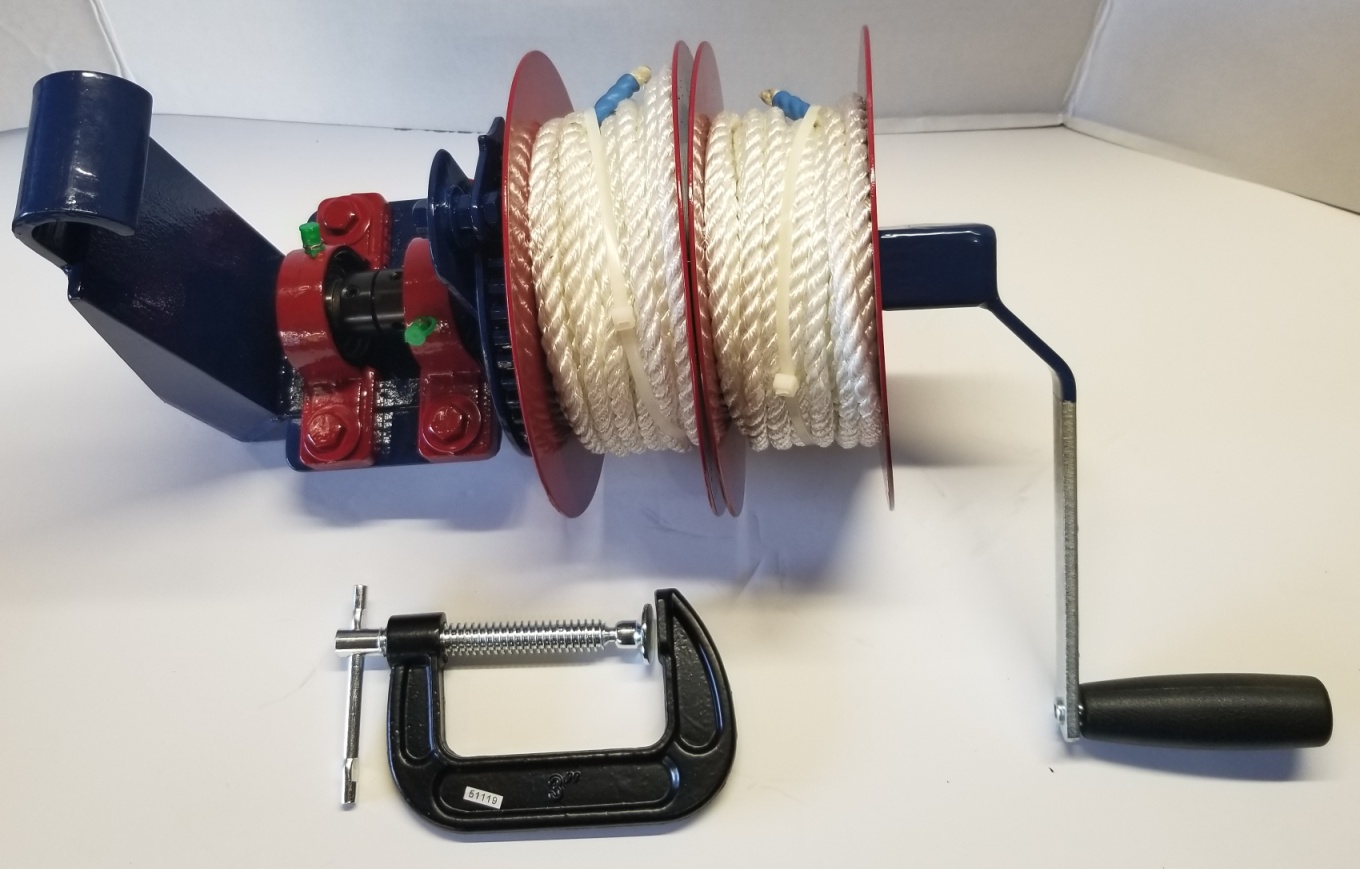 Assembled Central Crank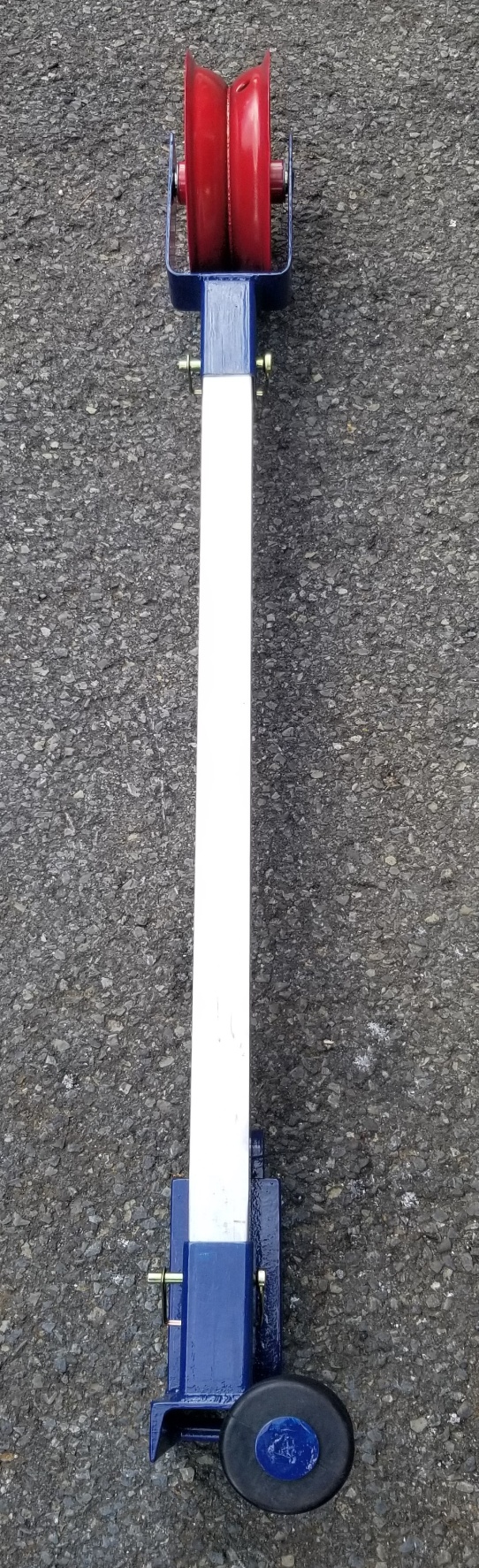 1 Pocket Mount, 1 Upright and 1 Roller Assembled